Fixed Income Money Market & Derivatives Association of India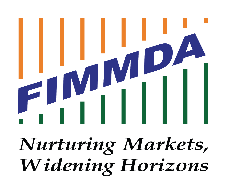 United India building, 2nd Floor, Sir P.M. Road, Fort, Mumbai – 400 001.Phone: (022)- 2269 0321, 2269 0322, (022) 20820381 to 20820385Mail: ceo@fimmda.org;  dyceo@fimmda.org; vp@fimmda.org;  shiraz@fimmda.org ASIFMA PROGRAMME (Virtual) ONINDIA CAPITAL MARKETS WEEK7th to 10th DECEMBER 2021Dear Member,You are aware that Asia Securities Industry and Financial Markets Association (ASIFMA) is one of the overseas partners with whom FIMMDA collaborates for knowledge exchange. We are now pleased to advise that ASIFMA is organizing 4-day program (for 3 hours each day) on India Capital Markets from 7th to 10th December 2021 (Tuesday to Friday). The program has been endorsed by FIMMDA.As official endorsers, we will be supporting ASIFMA India Capital Markets Week 2021, to be held on 7-10 December 2021.  For further event details and enrolment, please refer to the invitation below, or click here. All members are entitled to a discounted delegate fee at USD85 per person (original at USD105) for the virtual week. If you are interested to join the virtual event, please register here, [Alternative links: www.asifma.org/event/asifma-india-capital-markets-week-2021 or http://email.sifma.org/m/1/43535098/02-b21320-f688099ba4f5465ca44c86a17ccfa548/2/705/83f5c8e3-634a-4d9e-ba1a-ee1bb190ac80 ]which has the PROMO CODE: FIMM4657 embedded. A confirmation email with event login details will be sent to you shortly for successful registration. Seats are served on first-come-first-served basis. Regards,G. RavindranathChief Executive Officer